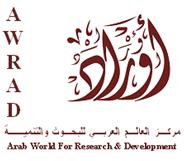 ﴿نتائج استطلاع الانتخابات المحلية ﴾(الجداول)تاريخ النشــر: 21 تشرين الأول 2012العمل الميـداني: 20 تشرين الأول 2012حجم العينة:820 فلسطيني/ةنسبة الخطأ: +3%مركز العالم العربي للبحوث والتنمية "أوراد"رام الله- غزة، فلسطينتلفاكس: 00970-2-2950957/8البريد الإلكتروني: awrad@awrad.orgالصفحة الالكترونية: www.awrad.orgwww.awrad.orgأخرىالخليل رام الله  نابلسالمجموعكيف تصف شعورك بعد تصويتك اليوم، هل أنت..؟كيف تصف شعورك بعد تصويتك اليوم، هل أنت..؟كيف تصف شعورك بعد تصويتك اليوم، هل أنت..؟كيف تصف شعورك بعد تصويتك اليوم، هل أنت..؟كيف تصف شعورك بعد تصويتك اليوم، هل أنت..؟كيف تصف شعورك بعد تصويتك اليوم، هل أنت..؟60.4%59.3%45.6%61.7%57.6%سعيد جدا26.7%30.0%43.1%24.2%30.1%سعيد إلى حد ما10.6%6.7%9.4%12.1%9.9%لا فرق2.2%4.0%1.9%2.0%2.4%غير سعيدهل تعتقد بأن صوتك...؟   هل تعتقد بأن صوتك...؟   هل تعتقد بأن صوتك...؟   هل تعتقد بأن صوتك...؟   هل تعتقد بأن صوتك...؟   هل تعتقد بأن صوتك...؟   94.7%89.3%91.9%94.0%93.0%له تأثير على نتائج الانتخابات1.4%5.3%3.8%3.4%2.9%ليس له أي تأثير3.9%5.3%4.4%2.7%4.0%غير متأكد/ لا رأيما هو دافعك الرئيسي للتصويت اليوم؟ما هو دافعك الرئيسي للتصويت اليوم؟ما هو دافعك الرئيسي للتصويت اليوم؟ما هو دافعك الرئيسي للتصويت اليوم؟ما هو دافعك الرئيسي للتصويت اليوم؟ما هو دافعك الرئيسي للتصويت اليوم؟8.4%5.3%11.9%11.3%9.0%أنا عضو/  مؤيد لأحد الأحزاب السياسية المرشحة للفوز54.3%48.7%45.0%56.0%51.8%التصويت واجب وطني16.2%29.3%25.0%20.7%21.1%انتخابات المجالس المحلية تخدم المجتمع ككل        5.8%12.7%10.6%4.0%7.7%أريد التعبير عن عدم الرضا عن أداء المجلس الأخير4.2%2.7%1.9%0.7%2.8%الحزب/ العائلة دفعتني للتصويت في الانتخابات8.4%1.3%2.5%3.3%5.0%احد أقاربي مرشح وأردت التصويت له2.8%3.1%4.0%2.6%أخرىبرأيك، هل الانتخابات اليوم كانت...؟برأيك، هل الانتخابات اليوم كانت...؟برأيك، هل الانتخابات اليوم كانت...؟برأيك، هل الانتخابات اليوم كانت...؟برأيك، هل الانتخابات اليوم كانت...؟برأيك، هل الانتخابات اليوم كانت...؟78.0%71.3%78.6%75.3%76.4%نزيهة14.5%19.3%13.8%14.0%15.2%نزيهة الى حد ما3.6%2.7%0.6%2.2%ليست نزيهة3.9%6.7%6.9%10.7%6.2%لا اعرفبرأيك، ما هي أهم أولوية والتي على المجلس المحلي الجديد أن يعمل عليها مباشرة بعد انتخابه؟برأيك، ما هي أهم أولوية والتي على المجلس المحلي الجديد أن يعمل عليها مباشرة بعد انتخابه؟برأيك، ما هي أهم أولوية والتي على المجلس المحلي الجديد أن يعمل عليها مباشرة بعد انتخابه؟برأيك، ما هي أهم أولوية والتي على المجلس المحلي الجديد أن يعمل عليها مباشرة بعد انتخابه؟برأيك، ما هي أهم أولوية والتي على المجلس المحلي الجديد أن يعمل عليها مباشرة بعد انتخابه؟برأيك، ما هي أهم أولوية والتي على المجلس المحلي الجديد أن يعمل عليها مباشرة بعد انتخابه؟29.5%24.7%25.0%18.0%25.6%تحسين البنية التحتية (الطرق، الاسواق.. الخ)4.7%4.0%5.0%4.7%4.6%تحسين العلاقات الاجتماعية32.0%40.0%28.1%43.3%34.8%تحسين الوضع الاقتصادي وخلق فرص عمل17.0%22.7%20.6%6.7%16.8%تحسين الخدمات (مياه وكهرباء.. ألخ)3.9%2.7%5.6%1.3%3.5%تسهيل خدمات الترخيص ودفع الفواتير.. ألخ1.7%0.6%0.9%تنظيم نشاطات ترفيهية وثقافية4.2%4.7%6.3%2.0%4.3%تشجيع الاستثمار في المدينة\ البلدة7.0%1.3%8.8%24.0%9.4%أخرىأخرىالخليلرام الله رام الله نابلسالمجموعما هو السبب الرئيسي الذي دفعك للتصويت للقائمة التي صوت لها اليوم،..؟ما هو السبب الرئيسي الذي دفعك للتصويت للقائمة التي صوت لها اليوم،..؟ما هو السبب الرئيسي الذي دفعك للتصويت للقائمة التي صوت لها اليوم،..؟ما هو السبب الرئيسي الذي دفعك للتصويت للقائمة التي صوت لها اليوم،..؟ما هو السبب الرئيسي الذي دفعك للتصويت للقائمة التي صوت لها اليوم،..؟ما هو السبب الرئيسي الذي دفعك للتصويت للقائمة التي صوت لها اليوم،..؟ما هو السبب الرئيسي الذي دفعك للتصويت للقائمة التي صوت لها اليوم،..؟ما هو السبب الرئيسي الذي دفعك للتصويت للقائمة التي صوت لها اليوم،..؟41.2%51.3%42.8%42.8%52.7%45.5%المرشحين في هذه القائمة يمكن الوثوق بهم اكثر من غيرهمالمرشحين في هذه القائمة يمكن الوثوق بهم اكثر من غيرهم17.3%10.7%14.5%14.5%7.3%13.7%القائمة الاقرب لتمثيل توجهاتي السياسيةالقائمة الاقرب لتمثيل توجهاتي السياسية10.3%12.7%8.8%8.8%6.0%9.7%القائمة الاقرب لتمثيل التوجهات الاجتماعية والثقافيةالقائمة الاقرب لتمثيل التوجهات الاجتماعية والثقافية12.0%15.3%21.4%21.4%16.0%15.2%برنامج و أجندة القائمة لتمثيل احتياجات المدينة/البلدةبرنامج و أجندة القائمة لتمثيل احتياجات المدينة/البلدة6.7%4.0%5.0%5.0%7.3%6.0%المرشحين في القائمة لهم علاقات وطيدة مع المؤسسات الحكومية والقيادات الوطنيةالمرشحين في القائمة لهم علاقات وطيدة مع المؤسسات الحكومية والقيادات الوطنية9.2%3.3%5.0%5.0%6.7%6.8%تمثيل عائلتي في القائمةتمثيل عائلتي في القائمة3.3%2.7%2.5%2.5%4.0%3.2%أخرىأخرىهل أنت راض أم غير راض عن دور الجهات التالية في مجريات الانتخابات المحلية؟هل أنت راض أم غير راض عن دور الجهات التالية في مجريات الانتخابات المحلية؟هل أنت راض أم غير راض عن دور الجهات التالية في مجريات الانتخابات المحلية؟هل أنت راض أم غير راض عن دور الجهات التالية في مجريات الانتخابات المحلية؟هل أنت راض أم غير راض عن دور الجهات التالية في مجريات الانتخابات المحلية؟هل أنت راض أم غير راض عن دور الجهات التالية في مجريات الانتخابات المحلية؟هل أنت راض أم غير راض عن دور الجهات التالية في مجريات الانتخابات المحلية؟هل أنت راض أم غير راض عن دور الجهات التالية في مجريات الانتخابات المحلية؟45.3%45.6%45.6%34.4%42.7%42.8%راضوزارة الحكم المحلي34.4%31.5%31.5%26.8%30.0%31.6%راض الى حد ماوزارة الحكم المحلي7.8%4.0%4.0%10.2%9.3%7.8%غير راض الى حد ماوزارة الحكم المحلي8.6%15.4%15.4%15.3%12.0%11.8%غير راضوزارة الحكم المحلي3.9%3.4%3.4%13.4%6.0%6.0%غير متأكدوزارة الحكم المحلي66.0%66.4%66.4%59.7%77.9%67.0%راضلجنة الانتخابات المركزية29.2%26.8%26.8%26.4%16.1%25.9%راض إلى حد مالجنة الانتخابات المركزية1.7%0.7%0.7%3.1%1.3%1.7%غير راض إلى حد مالجنة الانتخابات المركزية1.9%4.0%4.0%5.7%2.0%3.1%غير راضلجنة الانتخابات المركزية1.1%2.0%2.0%5.0%2.7%2.3%غير متأكدلجنة الانتخابات المركزية37.9%42.3%42.3%28.9%40.7%37.5%راضالحكومة في الضفة الغربية33.4%26.2%26.2%35.2%22.0%30.4%راض إلى حد ماالحكومة في الضفة الغربية9.7%10.7%10.7%11.9%6.7%9.8%غير راض الى حد ماالحكومة في الضفة الغربية17.5%19.5%19.5%19.5%28.0%20.2%غير راضالحكومة في الضفة الغربية1.4%1.3%1.3%4.4%2.7%2.2%غير متأكدالحكومة في الضفة الغربية51.8%46.3%46.3%41.9%54.7%49.4%راضالرئاسة الفلسطينية30.9%25.5%25.5%28.1%16.7%26.8%راض إلى حد ماالرئاسة الفلسطينية3.9%9.4%9.4%10.6%7.3%6.8%غير راض إلى حد ماالرئاسة الفلسطينية11.4%15.4%15.4%15.0%19.3%14.3%غير راضالرئاسة الفلسطينية1.9%3.4%3.4%4.4%2.0%2.7%غير متأكدالرئاسة الفلسطينيةأخرىالخليلرام اللهنابلسالمجموعأي الوسائل التالية كانت الأهم من حيث حصولك على أخبار ومعلومات عن القوائم المرشحة؟ أي الوسائل التالية كانت الأهم من حيث حصولك على أخبار ومعلومات عن القوائم المرشحة؟ أي الوسائل التالية كانت الأهم من حيث حصولك على أخبار ومعلومات عن القوائم المرشحة؟ أي الوسائل التالية كانت الأهم من حيث حصولك على أخبار ومعلومات عن القوائم المرشحة؟ أي الوسائل التالية كانت الأهم من حيث حصولك على أخبار ومعلومات عن القوائم المرشحة؟ أي الوسائل التالية كانت الأهم من حيث حصولك على أخبار ومعلومات عن القوائم المرشحة؟ 3.9%6.7%5.6%3.3%4.6%الهاتف14.0%25.3%15.0%26.0%18.5%الانترنت5.0%22.0%6.3%8.7%9.0%الإذاعة8.9%10.0%7.5%12.0%9.4%التلفزيون12.3%4.0%14.4%14.7%11.6%المهرجانات و اللقاءات12.8%10.7%17.5%11.3%13.1%البيانات والمنشورات المكتوبة17.6%7.3%23.1%12.7%15.9%اللافتات والبوسترات المعلقة بالشوارع25.4%14.0%10.6%11.3%17.8%الأخبار غير الرسمية من الاخرينهل أنت راض عن تنوع الخيارات/ القوائم المرشحة اليوم؟هل أنت راض عن تنوع الخيارات/ القوائم المرشحة اليوم؟هل أنت راض عن تنوع الخيارات/ القوائم المرشحة اليوم؟هل أنت راض عن تنوع الخيارات/ القوائم المرشحة اليوم؟هل أنت راض عن تنوع الخيارات/ القوائم المرشحة اليوم؟هل أنت راض عن تنوع الخيارات/ القوائم المرشحة اليوم؟79.9%84.7%88.1%79.3%82.3%نعم17.3%12.7%10.6%18.0%15.3%لا2.8%2.7%1.3%2.7%2.4%لا أعرف
النسبة (%)الجنسالنسبة (%)المحافظة54.8ذكر 7.1جنين 45.2أنثى4.4طولكرمالنسبة (%)الدخل (بحسب وصف المستطلع)1.6قلقيلية18جيد8.8نابلس62متوسط1.5سلفيت20ضعيف1.4طوباسالنسبة (%)مكان السكن8.8رام الله78.8مدينة9.9القدس21.2قرية / بلدة1.5أريحاالنسبة (%)المهنة / الوظيفة4.4بيت لحم11.9عمال13.1الخليل29.3موظفونالنسبة (%)قطاع العمل0.7مزارعون26.6القطاع الحكومي9.7تجار66.3القطاع الخاص 4.6متخصصون7.1المؤسسات الأهلية5.0حرفيونالنسبة (%)وضع اللجوء9.3طلاب28.3%لاجئ21.2ربات بيوت 71.7%غير لاجئ5.7بلا عملالنسبة (%)الفئات العمرية2.6متقاعدون37.918-30 سنة47.431-50 سنة14.7أكثر من 51 سنة